（様式１－２）令和元（2019）年度兵庫県子育て支援員研修受講申込書【地域子育て支援コース<利用者支援事業（基本型・特定型）>】※1　 受講申込書及びこれに添付された書類に記載された個人情報については、本事業に必要な範囲に限り、兵庫県及び県内各市町に提供する場合があるほかは、社会福祉法人兵庫県社会福祉協議会個人情報保護規程に基づき、適正な管理を行い、本事業以外の目的に利用することはありません。　※２　本人確認書類として運転免許証、健康保険証の写し（A4サイズの用紙にコピー）を必ず同封してください。※３　基本研修免除希望者は募集ちらしに記載された必要書類を必ず同封してください。※４　一部科目免除希望者は「一部科目修了証書」の写しを添付してください。　　　　※受講申込書は福祉人材研修センターホームページ（https://hfkensyu.com/）からもダウンロードできます。（注）以下の欄は参加市町が記入しますので、空欄にしておいてください。【参加市町記入欄】（様式１－２記入例）令和元（2019）年度兵庫県子育て支援員研修受講申込書【地域子育て支援コース<利用者支援事業（基本型・特定型）>】※1　 受講申込書及びこれに添付された書類に記載された個人情報については、本事業に必要な範囲に限り、兵庫県及び県内各市町に提供する場合があるほかは、社会福祉法人兵庫県社会福祉協議会個人情報保護規程に基づき、適正な管理を行い、本事業以外の目的に利用することはありません。　※２　本人確認書類として運転免許証、健康保険証の写し（A4サイズの用紙にコピー）を必ず同封してください。※３　基本研修免除希望者は募集ちらしに記載された必要書類を必ず同封してください。※４　一部科目免除希望者は「一部科目修了証書」の写しを添付してください。　　　　※受講申込書は福祉人材研修センターホームページ（https://hfkensyu.com/）からもダウンロードできます。（注）以下の欄は参加市町が記入しますので、空欄にしておいてください。【参加市町記入欄】（様式２）在職証明書（幼稚園教諭・看護師・保健師用）　　年　　　月　　　日兵庫県社会福祉協議会　福祉人材研修センター所長　様所在地名　称代表者職・氏名　　　　　　　　印　　（担当者名　　　　　　　　　　　）連絡先電話番号下記の者は以下のとおり日々子どもと関わる業務に携わる者であることを証明します。記１　氏名及び生年月日（１）氏名（２）生年月日　　　　　　年　　　月　　　日２　事業所名及び所在地（１）事業所所在地（２）事業所名３　施設の種類（該当欄にレ点を入れてください）　□保育所、□幼稚園、□認定こども園　□放課後児童クラブ　□地域子育て支援拠点　□家庭的保育事業　□小規模保育事業　□事業所内保育事業  ４　勤務者の業務内容及び就業期間（１）業務内容（２）就業期間（実務経験１年以上）　　　　　　　年　　　月　　　日　～　　　　年　　　月　　　日　※在職証明書は福祉人材研修センターホームページ（https://hfkensyu.com/）からもダウンロードできます。（様式３）利用者支援事業（基本型）実務経験証明書兵庫県社会福祉協議会　福祉人材研修センター所長　様　　年　　　月　　　日所 在 地法人等団体名代表者職・氏名　　　　　　　　　　　　　　　　印連絡先電話番号担当者名下記の者の実務経験は、以下のとおりであることを証明します。※地域子育て支援コース（利用者支援事業・基本型）の受講に当たっては、利用者支援事業、地域子育て支援拠点事業又は保育所における主任保育士業務等相談及びコーディネート等の業務内容を必須とする市町長が認めた事業や業務に１年以上の実務経験を予め有していることが条件となっています。※利用者支援事業基本型実務経験証明書は福祉人材研修センターホームページ（https://hfkensyu.com/）からもダウンロードできます。　年　　　月　　　日兵庫県社会福祉協議会　福祉人材研修センター所長　様申込者住所　　　　　　　　　　　　　　　　　　　　　　　　　　　　　　　　　　　　　　氏名　　　　　　　　　　　　　　　印　　　　　　　　　　　　　　　　　　 　　　　　　　　　　　　（記名・押印願います）私は、標記の研修について、次のとおり申し込みます。また、下記※１に定められた個人情報の取扱いに同意します。　年　　　月　　　日兵庫県社会福祉協議会　福祉人材研修センター所長　様申込者住所　　　　　　　　　　　　　　　　　　　　　　　　　　　　　　　　　　　　　　氏名　　　　　　　　　　　　　　　印　　　　　　　　　　　　　　　　　　 　　　　　　　　　　　　（記名・押印願います）私は、標記の研修について、次のとおり申し込みます。また、下記※１に定められた個人情報の取扱いに同意します。　年　　　月　　　日兵庫県社会福祉協議会　福祉人材研修センター所長　様申込者住所　　　　　　　　　　　　　　　　　　　　　　　　　　　　　　　　　　　　　　氏名　　　　　　　　　　　　　　　印　　　　　　　　　　　　　　　　　　 　　　　　　　　　　　　（記名・押印願います）私は、標記の研修について、次のとおり申し込みます。また、下記※１に定められた個人情報の取扱いに同意します。　年　　　月　　　日兵庫県社会福祉協議会　福祉人材研修センター所長　様申込者住所　　　　　　　　　　　　　　　　　　　　　　　　　　　　　　　　　　　　　　氏名　　　　　　　　　　　　　　　印　　　　　　　　　　　　　　　　　　 　　　　　　　　　　　　（記名・押印願います）私は、標記の研修について、次のとおり申し込みます。また、下記※１に定められた個人情報の取扱いに同意します。　年　　　月　　　日兵庫県社会福祉協議会　福祉人材研修センター所長　様申込者住所　　　　　　　　　　　　　　　　　　　　　　　　　　　　　　　　　　　　　　氏名　　　　　　　　　　　　　　　印　　　　　　　　　　　　　　　　　　 　　　　　　　　　　　　（記名・押印願います）私は、標記の研修について、次のとおり申し込みます。また、下記※１に定められた個人情報の取扱いに同意します。　年　　　月　　　日兵庫県社会福祉協議会　福祉人材研修センター所長　様申込者住所　　　　　　　　　　　　　　　　　　　　　　　　　　　　　　　　　　　　　　氏名　　　　　　　　　　　　　　　印　　　　　　　　　　　　　　　　　　 　　　　　　　　　　　　（記名・押印願います）私は、標記の研修について、次のとおり申し込みます。また、下記※１に定められた個人情報の取扱いに同意します。フリガナ証明写真（上半身）写真の裏に氏名を記入し、全面のり付けしてください。（6か月以内に撮影したものに限る）　氏　名証明写真（上半身）写真の裏に氏名を記入し、全面のり付けしてください。（6か月以内に撮影したものに限る）　生年月日昭和・平成　　年　　月　　日昭和・平成　　年　　月　　日性別男・女証明写真（上半身）写真の裏に氏名を記入し、全面のり付けしてください。（6か月以内に撮影したものに限る）　電話番号証明写真（上半身）写真の裏に氏名を記入し、全面のり付けしてください。（6か月以内に撮影したものに限る）　ＦＡＸ証明写真（上半身）写真の裏に氏名を記入し、全面のり付けしてください。（6か月以内に撮影したものに限る）　メールアドレス証明写真（上半身）写真の裏に氏名を記入し、全面のり付けしてください。（6か月以内に撮影したものに限る）　住   所〒　　　　－〒　　　　－〒　　　　－〒　　　　－証明写真（上半身）写真の裏に氏名を記入し、全面のり付けしてください。（6か月以内に撮影したものに限る）　基本研修希望する何れか１つの番号に〇を入れて下さい基本研修希望する何れか１つの番号に〇を入れて下さい１ Ａ日程を受講 ２ Ｂ日程を受講３ どちらでも良い ４ 基本研修免除希望(※３参照)１ Ａ日程を受講 ２ Ｂ日程を受講３ どちらでも良い ４ 基本研修免除希望(※３参照)１ Ａ日程を受講 ２ Ｂ日程を受講３ どちらでも良い ４ 基本研修免除希望(※３参照)１ Ａ日程を受講 ２ Ｂ日程を受講３ どちらでも良い ４ 基本研修免除希望(※３参照)専門研修希望する何れか１つの番号に〇を入れて下さい　　　専門研修希望する何れか１つの番号に〇を入れて下さい　　　１　利用者支援事業（基本型）１　利用者支援事業（基本型）１　利用者支援事業（基本型）１　利用者支援事業（基本型）専門研修希望する何れか１つの番号に〇を入れて下さい　　　専門研修希望する何れか１つの番号に〇を入れて下さい　　　２　利用者支援事業（特定型）２　利用者支援事業（特定型）２　利用者支援事業（特定型）２　利用者支援事業（特定型）一部科目の免除該当する番号に〇を入れてください一部科目の免除該当する番号に〇を入れてください１　有　　　２　無１　有　　　２　無１　有　　　２　無１　有　　　２　無免許資格等についてお持ちの資格の番号に〇を入れてください免許資格等についてお持ちの資格の番号に〇を入れてください１ 保育士 ２ 社会福祉士 ３ 幼稚園教諭４ 看護師 ５ 保健師　１ 保育士 ２ 社会福祉士 ３ 幼稚園教諭４ 看護師 ５ 保健師　１ 保育士 ２ 社会福祉士 ３ 幼稚園教諭４ 看護師 ５ 保健師　１ 保育士 ２ 社会福祉士 ３ 幼稚園教諭４ 看護師 ５ 保健師　※就業している方のみ就業している事業所名　　〔　　　　　　　　　　　　〕　　　　　　　　　　　　　　　　　　　　　※就業している方のみ就業している事業所名　　〔　　　　　　　　　　　　〕　　　　　　　　　　　　　　　　　　　　　事業所所在地事業所所在地事業所所在地事業所所在地令和元年○○月○○日兵庫県社会福祉協議会　福祉人材研修センター所長　様申込者住所　神戸市中央区中山手通7-28-33　　　　　　　　　　　　　　　　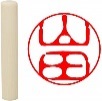 　　　　　　　　　　　　　　　　　　　　　氏名　　　　　山田　花子　　　　　印　　　　　　　　　　　　　　　　　　 　　　　　　　　　　　　（記名・押印願います）私は、標記の研修について、次のとおり申し込みます。また、下記※１に定められた個人情報の取扱いに同意します。令和元年○○月○○日兵庫県社会福祉協議会　福祉人材研修センター所長　様申込者住所　神戸市中央区中山手通7-28-33　　　　　　　　　　　　　　　　　　　　　　　　　　　　　　　　　　　　　氏名　　　　　山田　花子　　　　　印　　　　　　　　　　　　　　　　　　 　　　　　　　　　　　　（記名・押印願います）私は、標記の研修について、次のとおり申し込みます。また、下記※１に定められた個人情報の取扱いに同意します。令和元年○○月○○日兵庫県社会福祉協議会　福祉人材研修センター所長　様申込者住所　神戸市中央区中山手通7-28-33　　　　　　　　　　　　　　　　　　　　　　　　　　　　　　　　　　　　　氏名　　　　　山田　花子　　　　　印　　　　　　　　　　　　　　　　　　 　　　　　　　　　　　　（記名・押印願います）私は、標記の研修について、次のとおり申し込みます。また、下記※１に定められた個人情報の取扱いに同意します。令和元年○○月○○日兵庫県社会福祉協議会　福祉人材研修センター所長　様申込者住所　神戸市中央区中山手通7-28-33　　　　　　　　　　　　　　　　　　　　　　　　　　　　　　　　　　　　　氏名　　　　　山田　花子　　　　　印　　　　　　　　　　　　　　　　　　 　　　　　　　　　　　　（記名・押印願います）私は、標記の研修について、次のとおり申し込みます。また、下記※１に定められた個人情報の取扱いに同意します。令和元年○○月○○日兵庫県社会福祉協議会　福祉人材研修センター所長　様申込者住所　神戸市中央区中山手通7-28-33　　　　　　　　　　　　　　　　　　　　　　　　　　　　　　　　　　　　　氏名　　　　　山田　花子　　　　　印　　　　　　　　　　　　　　　　　　 　　　　　　　　　　　　（記名・押印願います）私は、標記の研修について、次のとおり申し込みます。また、下記※１に定められた個人情報の取扱いに同意します。令和元年○○月○○日兵庫県社会福祉協議会　福祉人材研修センター所長　様申込者住所　神戸市中央区中山手通7-28-33　　　　　　　　　　　　　　　　　　　　　　　　　　　　　　　　　　　　　氏名　　　　　山田　花子　　　　　印　　　　　　　　　　　　　　　　　　 　　　　　　　　　　　　（記名・押印願います）私は、標記の研修について、次のとおり申し込みます。また、下記※１に定められた個人情報の取扱いに同意します。フリガナヤマダ　ハナコヤマダ　ハナコヤマダ　ハナコヤマダ　ハナコ証明写真（上半身）写真の裏に氏名を記入し、全面のり付けしてください。（6か月以内に撮影したものに限る）　氏　名山田　花子山田　花子山田　花子山田　花子証明写真（上半身）写真の裏に氏名を記入し、全面のり付けしてください。（6か月以内に撮影したものに限る）　生年月日昭和・平成　１年　１月　１日昭和・平成　１年　１月　１日性別男・女証明写真（上半身）写真の裏に氏名を記入し、全面のり付けしてください。（6か月以内に撮影したものに限る）　電話番号078-367-3001078-367-3001078-367-3001078-367-3001証明写真（上半身）写真の裏に氏名を記入し、全面のり付けしてください。（6か月以内に撮影したものに限る）　ＦＡＸ078-367-4522078-367-4522078-367-4522078-367-4522証明写真（上半身）写真の裏に氏名を記入し、全面のり付けしてください。（6か月以内に撮影したものに限る）　メールアドレス○○○○@○○○○.or.jp○○○○@○○○○.or.jp○○○○@○○○○.or.jp○○○○@○○○○.or.jp証明写真（上半身）写真の裏に氏名を記入し、全面のり付けしてください。（6か月以内に撮影したものに限る）　住   所〒650－0004神戸市中央区中山手通7-28-33〒650－0004神戸市中央区中山手通7-28-33〒650－0004神戸市中央区中山手通7-28-33〒650－0004神戸市中央区中山手通7-28-33証明写真（上半身）写真の裏に氏名を記入し、全面のり付けしてください。（6か月以内に撮影したものに限る）　基本研修希望する何れか１つの番号に〇を入れて下さい基本研修希望する何れか１つの番号に〇を入れて下さい１ Ａ日程を受講 ２ Ｂ日程を受講３ どちらでも良い ４ 基本研修免除希望(※３参照)１ Ａ日程を受講 ２ Ｂ日程を受講３ どちらでも良い ４ 基本研修免除希望(※３参照)１ Ａ日程を受講 ２ Ｂ日程を受講３ どちらでも良い ４ 基本研修免除希望(※３参照)１ Ａ日程を受講 ２ Ｂ日程を受講３ どちらでも良い ４ 基本研修免除希望(※３参照)専門研修希望する何れか１つの番号に〇を入れて下さい専門研修希望する何れか１つの番号に〇を入れて下さい１　利用者支援事業（基本型）１　利用者支援事業（基本型）１　利用者支援事業（基本型）１　利用者支援事業（基本型）専門研修希望する何れか１つの番号に〇を入れて下さい専門研修希望する何れか１つの番号に〇を入れて下さい２　利用者支援事業（特定型）２　利用者支援事業（特定型）２　利用者支援事業（特定型）２　利用者支援事業（特定型）一部科目の免除該当する番号に〇を入れてください一部科目の免除該当する番号に〇を入れてください１　有　　　２　無１　有　　　２　無１　有　　　２　無１　有　　　２　無免許資格等についてお持ちの資格の番号に〇を入れてください免許資格等についてお持ちの資格の番号に〇を入れてください１ 保育士 ２ 社会福祉士 ３ 幼稚園教諭４ 看護師 ５ 保健師１ 保育士 ２ 社会福祉士 ３ 幼稚園教諭４ 看護師 ５ 保健師１ 保育士 ２ 社会福祉士 ３ 幼稚園教諭４ 看護師 ５ 保健師１ 保育士 ２ 社会福祉士 ３ 幼稚園教諭４ 看護師 ５ 保健師※就業している方のみ就業している事業所名　　〔　　　　　　　　　　　　〕　　　　　　　　　　　　　　　　　　　　　※就業している方のみ就業している事業所名　　〔　　　　　　　　　　　　〕　　　　　　　　　　　　　　　　　　　　　事業所所在地事業所所在地事業所所在地事業所所在地フリガナ生年月日受講者氏名昭和・平成　　年　　月　　日事業所名事業所所在地業務内容※上記業務従事期間昭和・平成　　年　　月　　日～昭和・平成　　年　　月　　日※産休・育休期間を除く。昭和・平成　　年　　月　　日～昭和・平成　　年　　月　　日※産休・育休期間を除く。